TUẦN 9: 				                 Thứ ba ngày 22 tháng 10 năm 2019Tiết 9:Ôn tập bài hát: Trên ngựa ta phi nhanhTập đọc nhạc: TĐN số 2I/Mục tiêu:	Hát thuộc lời ca và đúng giai điệu của bài hát.Biết hát kết hợp vổ tay theo nhịp và tiết tấu của bài hát, hát đều giọng, to rõ lời đúng giai điệu của bài hát.Biết bài hát này là bài hát do nhạc sĩ Phong Nhã viết.Đọc và ráp được lời bài TĐN số2* Rèn  kỹ năng tự tin , lắng nghe , hợp tác,  xử lý thông tin.II/Chuẩn bị của giáo viên:Nhạc cụ đệm.Băng nghe mẫu.Hát chuẩn xác bài hát.III/Hoạt động dạy học chủ yếu:Ổn định tổ chức lớp, nhắc học sinh sửa tư thế ngồi ngay ngắn(1’).Kiểm tra bài cũ: Gọi 2 đến 3 em lên bảng hát lại bài hát đã học(2’).Bài mới(34’)Hoạt Động Của Giáo ViênHĐ Của Học Sinh* Hoạt động 1 (15’): Ôn tập bài hát: Trên ngựa ta phi nhanh- Giáo viên đệm đàn cho học sinh hát lại bài hát dưới nhiều hình thức.- Cho học sinh tự nhận xét:- Giáo viên nhận xét:- Giáo viên hỏi học sinh, bài hát có tên là gì?Lời của bài hát do ai viết?- Cho học sinh tự nhận xét:- Giáo viên nhận xét:- Giáo viên sửa cho học sinh hát chuẩn xác lời ca và giai điệu của bài hát.* Hoạt động 2: (15’) TĐN Số 2: “Nắng vàng”- Giới thiệu bài TĐN Số 2.- Giáo viên cho học sinh tập cao độ từ 1-2 phút.- Tập tiết tấu : Giáo viên ghi mẫu tiết tấu lên bảng: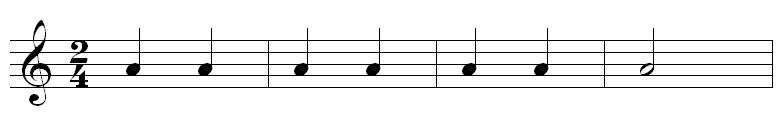 - Giáo viên gõ mẫu và yêu cầu học sinh gõ lại.- Giáo viên cho học sinh xung phong gõ lại.- TaÄp đọc nhạc: Giáo viên đàn mẫu giai điệu cả bài.- Giáo viên đọc mẫu từng câu một và cho học sinh đọc lại, mỗi câu cho học sinh đọc lại từ 2 đến 3 lần để thuộc tiết tấu.- Sau khi tập xong giáo viên cho học sinh đọc cả bài và ghép lời bài TĐN Số 2.- Cho các tổ chuẩn bị và cử đại diện lên bảng đọc lại.- Giáo viên nhận xét.* Củng cố dặn dò(4’)- Cho học sinh hát lại bài hát vừa học một lần trước khi kết thúc tiết học.- Khen những em hát tốt, biễu diễn tốt trong giờ học, nhắc nhở những em hát chưa tốt, chưa chú ý trong giờ học cần chú ý hơn.- HS thực hiện.+ Hát đồng thanh+ Hát theo dãy+ Hát cá nhân.- HS nhận xét.- HS chú ý.- HS trả lời:+ Bài :Trên Ngựa Ta Phi Nhanh+ Nhạc sĩ: Phong Nhã- HS nhận xét- Chú ý.- HS thực hiện.- HS lắng nghe.- HS thực hiện- HS chú ý.- HS thực hiện.- HS thực hiện.- HS lắng nghe.- HS thực hiện.- HS thực hiện.- HS thực hiện.- HS thực hiện.- HS chú ý.